NEVADA STATE HIGH SCHOOL RODEO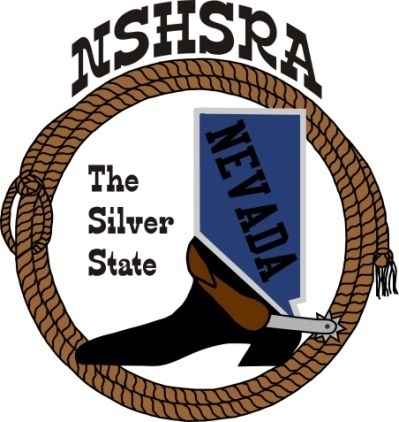 FALL MEETINGFriday, July 30th, 7:00 pm – Executive BoardSaturday, July 31st, 9:00 am – Full BoardEureka Opera House31 S. Main StreetEureka, NV  89316The pledge of Allegiance was said.The meeting was called to order at 9:00 a.m.Roll call was taken and present were:Ron Unger, Dale Owen, Curtis English, Shawn Silva, Josie Lindburg, Madi Borkman, Gracie Lou Holman, Desatoya Coombs, Matti DeLong, Chris Christian, Robert Steele, George Cowan, Scott Pastore (Anita Gonzalez, proxy), Nathan Morian, Aaron Albisu, Hollie Else, Mindy Filippini, Monyca Jensen, Joey McKnight, Will DeLong, Jeff Garijo, Darrel Moser, Brandon Potratz, Dan Duncan (Kelly Draper, proxy), Troy Christensen, Chuck Paasche (Theresa Paassche, proxy), Buddy Krebs (Cheyenne Paasche, proxy), Anna Johnson, Beth Webb (Stoney Bundy, proxy), Mike Morrison, John Roderick, Kent Lynskey (Rope Ashworth, proxy) and Shannon Sena.Absent were:Wylee Mitchell, Scott Pastore, Rita and Shane Cheeney, Mike Scronce and Shannon WilliamsInstallation of new clubs		Tonopah Club asked to become a new club.  They have two directors that they 	want to seat.	  Madi made the motion to accept the new club providing they send 	in their bylaws as soon as possible so their club members could be state association 	members.  It was 2nd and the motion passed.	The Boulder City club wanted to become a part of the association again.  The board 	said they could as long as they paid their dues along with the $50 fine per our 	bylaws.  Madi made the motion to accept the Boulder Club.  Gracie Lou 2nd.  The 	motion passed.Seating of delegates	Jessica Lancaster, Battle Mt (replacing Suzann Lemaire)	Nora Lee, Fallon (replacing Julianne Ikonen)	Monica Randolph, Fernley (replacing Alixi Ceresola)	Bill Process, Spanish Springs (replacing Brian Thayer)	Jeanne Metzger and Chrissy Pope, directors of the Tonopah Club	Madi made the motion to accept the new directors.  Desatoya 2nd and the motion 	passed.Approval of minutes from state meeting in MayCurtis asked for a motion to accept. Monyca made the motion to accept the minutes.  Madi 2nd and the motion passed.Report of officersPresident	Curtis is excited for the new year and the opportunity to be the President.  He said the culture of Nevada rodeo is in a good place.Vice President	Shawn said they had a great time at both jr. high and high school finals.  He’s very proud of all the Nevada kids and how well they did.  He’s proud to be in this position and excited for the new year.State SecretaryKathy talked about the membership and asked the directors to tell all their members they need to go online to do all their national membership paperwork and pay there.  Curtis asked if she wanted the club secretaries collect all the paperwork and send it in a packet or have the kids do it individually.  Kathy said either way works for her.State Treasurer/report from state finalsKelly went over the report.  Curtis asked how much of a difference the balance was this year from last year.  Kelly thinks it’s about $100,000 more.	Curtis explained to the new directors about the raffles we have been doing with side 	by sides and atv’s.  They are helping to contribute to our prizes.	Stoney asked why the profit from the raffle wasn’t included in the prize budget.  He 	said the kids were told that was where the money was supposed to go.   He feels if 	that’s what the kids were told, that’s what we should do.	Kelly said that each year, we don’t know the total raised from the raffle and so when 	all the money is counted, whatever is left over from that year that hasn’t been used 	goes into next year’s prize fund.	Desatoya made the motion to accept the treasurer’s report.  Gracie Lou 2nd and the motion passed.Report of student officers:Josie Lindburg-Queen	Josie said she is extremely grateful to be Nevada’s queen.  She talked about Nationals and that she placed in the top 10 in all the categories and was 7th overall out of 43 girls.Madi Borkman-President	Madi said she saw a lot of kids being involved at Nationals.  She feels state went well 	and is excited for the new year.Gracie Lou Holman-Vice President	Gracie Lou is happy to be here and looking forward to a great year.Desatoya Coombs-Secretary	Desatoya is excited for a new year.Wylee Mitchell-Public Relations	Wylee was absent, so Madi read something that she had prepared.  Was sorry she 	couldn’t be here, but her brother was getting married.  Madi said Wylee has been 	doing a terrific job as our PR person with social media.Matti DeLong-JHS Representative	Matti said she is happy to be here.  She talked about Jr. High Nationals and how well 	the kids did.  One of our members was 1st in the bull riding (Eyer Morrison) in the 	Nation.  She also said the kids did well at SSIR and one of our kids (CJ Christian) was 	the boys all around.National HS Director’s Report	Ron congratulated all the jr. high kids for how well they did at their Nationals.  We 	didn’t have a jr. high director yet, but will for next year.  The high school kids did 	really well and thank all the parents for all their help at nationals.National JHS Director’s Report	Ron has appointed Dale Owen as our new Jr. High National Director.  Dale said that 	Matti had covered everything he was going to say.  He is happy to be in this new 	position and looking forward to a great year.Committee appointmentsPrize committee appointments 	Curtis said the Monyca has done a great job, but is stepping down.  He mentioned 	that Cathy Birch is interested in taking on the committee.  Monyca said she changed 	her mind and will have Nora Lee helping her along with the student board.  A motion 	was made to accept Monyca, Nora, Cathy and the student board.  It was 2nd and 	passed.Scholarship committee	Curtis explained that Kathy has been the chair and finds 4 people to review the 	scholarship applications.  Kathy said she would be happy to do it again and would ask 	Ron, Bill and Connie Odgers again if they wanted to help.  Bill and Ron said they 	would like to help again.  Kathy will ask Connie again and if she doesn’t want to, she 	will put out an email.  Madi made the motion to accept the committee.  Gracie Lou 	2nd and the motion passed.Points committee	Curtis said the committee consists of Carrie Eary, Karen Holcher and Kathy.  Curtis 	said he has talked with all of them and they want to do it again.  He explained how it 	works and said they are doing a great job and would like to keep it the same.  	Desatoya made the motion to accept the committee.  Gracie Lou 2nd and the motion 	passed.Queen committee	Curtis said that Julie Blasingame was our coordinator last year and would like to 	continue.  She couldn’t be here today as her son was getting married.  She usually	finds her help, but he asked if anyone was interested to contact her.  Madi made the 	motion to accept.  Josie 2nd and the motion passed.Student Advisory committee	Curtis said that Tobey Borkman was our current Student Advisor.  He asked if anyone 	else is interested in the position.  No one said they were.  Desatoya made the motion 	to accept Tobey.  Gracie Lou 2nd and the motion passed.Eligibility committee	The committee consists of Kathy, Jessica and Curtis.  Curtis asked if anyone else is 	interested.  Monyca said she had been on the committee and would like to be again.	  Madi made the motion to accept the committee.  Desatoya 2nd and the motion 	passed.Old BusinessConfirm 2021-22 rodeo schedule	Curtis said that they had to cancel his Douglas-Carson rodeo as the fairgrounds was 	being used as a fire camp and they had cancelled all events in August.  He wanted to 	go over the schedule and confirm all the rest of the dates.	Monyca asked if the Washoe club is going to put on a rodeo for sure.  Stoney said 	they were.	Aaron said the due date for the Spanish Springs rodeo might be wrong.  Kathy said 	she would fix it.	Jeff said the Humboldt rodeo should be May 6-8.Teresa asked Curtis if Douglas-Carson would reschedule. Curtis said they would if they can find a date and if not, they will step out of this year.Kelly asked how we get so many back to back rodeos.  Troy said we didn’t use to make all these concessions for other activities.Jessica said we need to look at what’s best for the kids and their animals and not being burned out.Josei said she agrees with Kelly with too many back to back rodeos.Desatoya agrees with both Kelly and Josie.John said that he feels if a club wants a rodeo, we should let them.A discussion followed.Curtis said that the schedule had been set at state and he just wanted to confirm the dates and be sure there are no more problems.Kelly asked if moving forward, we cannot have any back to back rodeos.Nora asked when the decision is made on the schedule.Curtis said it needs to be an agenda item and the mid-winter meeting is the time to start the discussion.	Madi asked Curtis to read off the dates:	August 13-15  		Douglas-Carson	August 27-28		Lincoln	September 10-12 	White Pine	September 24-26	Battle Mt.	October 8-10		Elko	November 5-7		Alamo	November 19-21	Moapa	February	18-20		Pahrump	March 11-13		Las Vegas	March 18-20		Fernley	April 1-3			Spanish Springs	April 15-17		Fallon	April 22-24		Washoe	May 6-8			Humboldt	May 13-15		Wells	May 26-30		State Finals	By-laws approval, adopt as ground rules to govern the state pending nationals approval at the mid-winter meeting      Curtis went over the executive board meeting and the bylaws that will be sent to the National Office for approval.  They will be our ground rules until approved by the National office.  Jeanne asked if there would be any problems with them being approved.  Curtis said that they may ask us to make some changes, but not that there would be a problem for approval.  Ron said it is rare that they are not approved.New BusinessSecretary and treasurer positionsCurtis recommended keeping the same people.  Ron said to leave them as is.  A motion was made to accept and it was 2nd and passed.Cutting, reining, bareback and saddle bronc steer riding, optional or mandatory	Joey made the motion to make cutting mandatory and held at the rodeo the same 	weekend.  Josie 2nd and the motion passed.	Jeff made the motion to make reined cow horse optional.  John 2nd and the motion 	passed.  Kathy asked what clubs are putting it on.  Battle Mt., Fernley, Fallon, Spanish		Springs, Elko and Humboldt will put them on.	Mike made the motion to make bareback and saddle bronc steer riding mandatory.  	Stoney 2nd and the motion passed.Shooting points to accumulate during season or qualify top 4 at state finals	Bill made the motion to carry points into state and be able to enter only state as well.  	Aaron 2nd.  A discussion followed.  A vote was taken and the motion passed.  Kathy 	asked what clubs will be doing the shooting.  Lincoln, White Pine, Elko (trap only), 	Alamo, Pahrump, Fernley (Rifle only), Spanish Springs and Humboldt.  	Chris asked if clubs have to do the 100 birds for trap or could they choose to do just 	25.	Jeff said it is a ground rule from the National Office.	A discussion followed on whether we should have 100 or 25 birds per club.	Ron thinks clubs should be able to choose and he will check with the National office.	Robert made the motion that it be up to the club to use 25 or 100 birds as long as it 	is approved by the National office with there being 100 birds at state.  Stoney 2nd and 	the motion passed.Set dues. Current: Students:  $26  Independent: $276    clubs:  $200	Jeanne asked since they are a new club, but temporary until bylaws are approved, 	can the members pay the club fees.  The board said yes.	Independent fees were discussed and Monyca made the motion to have the 	independent members pay $400.  It was 2nd.  A vote was taken and there were 6 yes 	and 27 nos.  The motion was not passed.	Holli feels we should keep the fees at $276.Monyca explained we voted on it in a previous meeting to be $400 to discourage members to go independent.	A discussion followed.Madi said it depends on the circumstances and feels it is not fair to make them pay more.   They help at all the rodeos as a family.Teresa said maybe not raise the fees, but assign jobs at the rodeos.John made the motion to keep the fees the same.  Desatoya 2nd and the motion passed.Joey made the motion to keep the club fees the same. It was 2nd and passed.Kathy and Kelly asked that all the clubs pay the fees by the 1st rodeo which would be August 27.  Kelly commented that if the clubs are not paid, then the members are not in the association.Set assessments for 21-22 ($5 fee from rodeos that is split into general/scholarship/crisis funds divided equally)	Joey made the motion to leave the assessments the same.  It was 2nd and passed.Redistribute independent fees to clubs that produce rodeos:  student fee to the state, remaining balance distributed to the clubsCurtis talked about the idea of the independent fees being redistributed to the clubs that are putting on the rodeos, $250 of the $276.	Joey made the motion that the $250 go to the prizes.	A discussion followed.	Kelly felt the independents should be assigned a job at state finals.	Dale felt the $250 should go to the queen contest.	Madi said maybe to the mid-winter meeting.	A vote was taken and the motion passed.Host club for Cowboy Prom	Curtis asked if a club was interested.  Spanish Springs said they would like to do it.  	Josie said she would like to see it on the site.  Jessica asked if there was some way to 	have a dinner for them on site.	Curtis said if Spanish Springs wants it, they can have it since they were the only ones 	interested.Point system	Curtis told the board what the executive board came up with:	Option 1 – Double header rodeos, 28 rodeos, take the best 20 into state with 200 	possible points per event.	Option 2 – Average rodeos, 17 rodeos, take the best 7 into state with 210 possible 	points per event.	State points – 1st go, 2nd go and short got will be 20 points each and average will be 	30 points with the remaining points as bonus points.	Madi had send out a survey to members and asked what they wanted.  She said she 	just did it a day ago, but the majority of the answers were they wanted to have 	average rodeos and take all their points up to 180 max into state.	A discussion followed on what is best for all kids.	Jeff made the motion to accept Option 2 with the average rodeos, 7 best for 210 	possible points.  Aaron 2nd.  A vote was taken with 22 yes and 17 no.  The motion	passed.	The student board talked again about their survey and what the kids wanted.	Madi made the motion to accept the state points.  Gracie Lou 2nd and the motion 	passed.	Joey made the motion that there is no cap on all around points.  Robert 2nd and the	motion passed.Troy asked about having some kind of bonus at state finals to win state finals rodeo, not the year.Curtis said to think about that and we could talk again at the mid-winter meeting.State sponsors and side by side raffle	Madi is working on getting some state sponsors.  She also had an idea of getting 	someone to go find the sponsors and maybe paying them a percentage of what they 	bring in.	Ron said that is a great idea, but we have to be careful not to have conflicting 	sponsors with the National sponsors.	Robert made the motion to have Madi head this project up with the executive board 	overseeing the process.  Stoney 2nd and the motion passed.Madi talked about doing the side by side again.  She is talking with some companies to get it donated.	Troy asked about doing a raffle on a Smarty and asked if that was something we can 	buy at a discount like we used to.	Jeanne said she had an IFA store and would be willing to have it shipped to her to 	avoid shipping costs.	Joey asked Nora if she was a dealer for Smarty.  She said she was and will talk with 	Madi.	Ron made the motion for the student board to be able to fund raise for their trip to 	the national mid-winter meeting.  Jeanne 2nd and the motion passed.Good of the Association	Curtis asked if anyone had anything for the good of the association.  No one did.Adjournment	Madi made the motion to adjourn at 2:08.  Gracie Lou 2nd.